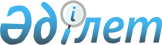 О внесении изменений в решение Уалихановского районного маслихата от 25 декабря 2013 года № 2-19 с "О районном бюджете на 2014-2016 годы"
					
			Утративший силу
			
			
		
					Решение Уалихановского районного маслихата Северо-Казахстанской области от 19 ноября 2014 года N 2-28с. Зарегистрировано Департаментом юстиции Северо-Казахстанской области 28 ноября 2014 года N 2997. Утратило силу в связи с истечением срока действия (письмо маслихата Уалихановского района Северо-Казахстанской области от 10 марта 2015 года N 14.2.3-3/38)      Сноска. Утратило силу в связи с истечением срока действия (письмо маслихата Уалихановского района Северо-Казахстанской области от 10.03.2015 N 14.2.3-3/38).



      В соответствии с пунктом 5 статьи 109 Бюджетного кодекса Республики Казахстан от 4 декабря 2008 года, подпунктом 1) пункта 1 статьи 6 Закона Республики Казахстан от 23 января 2001 года "О местном государственном управлении и самоуправлении в Республике Казахстан", статьи 21 Закона Республики Казахстан от 24 марта 1998 года "О нормативных правовых актах", Уалихановский районный маслихат РЕШИЛ:



      1. Внести в решение Уалихановского районного маслихата "О районном бюджете на 2014-2016 годы" от 25 декабря 2013 года № 2-19 с (зарегистрированное в Реестре государственной регистрации нормативных правовых актов под № 2487 от 15 января 2014 года, опубликовано 27 января 2014 года в газетах "Кызыл Ту" и 27 января 2014 года "Нұрлы Ел") следующие изменения:



      пункт 1 изложить в следующей редакции:



      "1. Утвердить Уалихановский районный бюджет на 2014-2016 годы согласно приложениям 1 и 2 соответственно, в том числе на 2014 год в следующих объемах: 



      1) доходы — 2 296 416,2 тысяч тенге, в том числе: 



      налоговые поступления — 224 899 тысяч тенге; 



      неналоговые поступления — 27 567,5 тысяч тенге; 



      поступления от продажи основного капитала — 9 433 тысяч тенге; поступления трансфертов — 2 034 516,7 тысяч тенге;



      2) затраты — 2 318 538 тысяч тенге;



      3) чистое бюджетное кредитование — 18 707,2 тысяч тенге, в том числе:



      бюджетные кредиты – 25 965 тысяч тенге;



      погашение бюджетных кредитов – 7 257,8 тысяч тенге; 



      4) сальдо по операциям с финансовыми активами — 4 765 тысяч тенге, в том числе:



      приобретение финансовых активов – 4 765 тысяч тенге;



      поступления от продажи финансовых активов государства – 0; 



      5) дефицит (профицит) бюджета — - 45 594 тысяч тенге; 



      6) финансирование дефицита (использование профицита) бюджета –45 594 тысяч тенге, в том числе:



      поступление займов – 25 965 тысяч тенге;



      погашение займов – 7 257,8 тысяч тенге;



      используемые остатки бюджетных средств – 26 886,8 тысяч тенге.";



      приложение 1 и 5 к указанному решению изложить в новой редакции согласно приложениям 1 и 2 к настоящему решению.



      2. Настоящее решение вводится в действие с 1 января 2014 года.

 

  

Уалихановский районный бюджет на 2014 год

  

ПЕРЕЧЕНЬ бюджетных программ каждого сельского округа на 2014 год

 
					© 2012. РГП на ПХВ «Институт законодательства и правовой информации Республики Казахстан» Министерства юстиции Республики Казахстан
				

      Председатель

      XXVIII сессии V созываГ. Муханов

      Секретарь

      Уалихановского районного

      маслихатаБ. Кадиров

Приложение 1 к решению Уалихановского районного маслихата № 2 - 28 с от 19 ноября 2014 года

Приложение 1 к решению Уалихановского районного маслихата № 2-19 от 25 декабря 2013 года

Категория

 Наименование

 Сумма тыс.тенге

 Класс

 Наименование

 Сумма тыс.тенге

 Подкласс

 Наименование

 Сумма тыс.тенге

 Наименование

 Сумма тыс.тенге

 1

 2

 3

 I. ДОХОДЫ

 2296416,2

 

1

 HАЛОГОВЫЕ ПОСТУПЛЕHИЯ

 224899

 03

 Социальный налог

 132624

 1

 Социальный налог

 132624

 04

 Налоги на собственность

 75975

 1

 Налоги на имущество

 47366

 3

 Земельный налог

 3017

 4

 Налог на транспортные средства

 19276

 5

 Единый земельный налог

 6316

 05

 Внутренние налоги на товары, работы и услуги

 13553

 2

 Акцизы

 1643

 3

 Поступления за использование природных и других ресурсов

 8018

 4

 Сборы за ведение предпринимательской и профессиональной деятельности

 3892

 08

 Обязательные платежи, взимаемые за совершение юридически значимых действий и (или) выдачу документов уполномоченными на то государственными органами или должностными лицами

 2747

 1

 Государственная пошлина 

 2747

 

2

 HЕHАЛОГОВЫЕ ПОСТУПЛЕHИЯ

 27567,5

 01

 Доходы от государственной собственности

 8395,5

 5

 Доходы от аренды имущества, находящегося в государственной собственности

 2374

 7

 Вознаграждения по кредитам, выданным из государственного бюджета

 11,5

 9

 Прочие доходы от государственной собственности

 6010

 02

 Поступления от реализации товаров (работ, услуг) государственными учреждениями, финансируемыми из государственного бюджета

 330

 1

 Поступления от реализации товаров (работ, услуг) государственными учреждениями, финансируемыми из государственного бюджета

 330

 04

 Штрафы, пени, санкции, взыскания, налагаемые государственными учреждениями, финансируемыми из государственного бюджета, а также содержащимися и финансируемыми из бюджета (сметы расходов) Национального Банка Республики Казахстан 

 360

 1

 Штрафы, пени, санкции, взыскания, налагаемые государственными учреждениями, финансируемыми из государственного бюджета, а также содержащимися и финансируемыми из бюджета (сметы расходов) Национального Банка Республики Казахстан, за исключением поступлений от организаций нефтяного сектора

 360

 06

 Прочие неналоговые поступления

 18482

 1

 Прочие неналоговые поступления

 18482

 

3

 Поступления от продажи основного капитала

 9433

 01

 Продажа государственного имущества, закрепленного за государственными учреждениями

 945

 1

 Продажа государственного имущества, закрепленного за государственными учреждениями

 945

 03

 Продажа земли и нематериальных активов

 8488

 1

 Продажа земли 

 8488

 

4

 Поступления трансфертов

 2034516,7

 02

 Трансферты из вышестоящих органов

государственного управления

 2034516,7

 

Функцио нальная группа

 Наименование

 Сумма тыс.тенге

 Администратор

 Администратор

 Наименование

 Сумма тыс.тенге

 Программа

 Наименование

 Сумма тыс.тенге

 1

 2

 3

 II. ЗАТРАТЫ

 2318538

 

1

 Государственные услуги общего характера

 203166,3

 112

 Аппарат маслихата района (города областного значения)

 11778,2

 001

 Услуги по обеспечению деятельности маслихата района (города областного значения)

 11778,2

 122

 Аппарат акима района (города областного значения)

 60944,3

 001

 Услуги по обеспечению деятельности акима района (города областного значения)

 60944,3

 123

 Аппарат акима района в городе, города районного значения, поселка, села, сельского округа

 108121,9

 001

 Услуги по обеспечению деятельности акима района в городе, города районного значения, поселка, села, сельского округа

 107203,9

 022

 Капитальные расходы государственного органа

 918

 459

 Отдел экономики и финансов района (города областного значения)

 1217

 003

 Проведение оценки имущества в целях налогообложения

 102

 010

 Приватизация, управление коммунальным имуществом, постприватизационная деятельность и регулирование споров, связанных с этим

 365

 011

 Учет, хранение, оценка и реализация имущества, поступившего в коммунальную собственность

 750

 459

 Отдел экономики и финансов района (города областного значения)

 21104,9

 001

 Услуги по реализации государственной политики в области формирования и развития экономической политики, государственного планирования, исполнения бюджета района и управления коммунальной собственностью района (города областного значения)

 21104,9

 

2

 Оборона

 5349,3

 122

 Аппарат акима района (города областного значения)

 5349,3

 005

 Мероприятия в рамках исполнения всеобщей воинской обязанности

 4884

 006

 Предупреждение и ликвидация чрезвычайных ситуаций масштаба района (города областного значения)

 465,3

 

3

 Общественный порядок, безопасность, правовая, судебная, уголовно-исполнительная деятельность

 457

 458

 Отдел жилищно-коммунального хозяйства,пассажирского транспорта и автомобильных дорог района (города областного значения)

 457

 021

 Обеспечение безопасности дорожного движения в населенных пунктах

 457

 

4

 Образование

 1433754,6

 123

 Аппарат акима района в городе, города районного значения, поселка, села, сельского округа

 900

 005

 Организация бесплатного подвоза учащихся до школы и обратно в сельской местности

 900

 464

 Отдел образования района (города областного значения)

 224311,7

 009

 Обеспечение деятельности организаций дошкольного воспитания и обучения

 103049,7

 040

 Реализация государственного образовательного заказа

в дошкольных организациях образования

 121262

 464

 Отдел образования района (города областного значения)

 1168282,9

 003

 Общеобразовательное обучение

 1136696,9

 006

 Дополнительное образование для детей

 24720

 005

 Приобретение и доставка учебников, учебно-методических комплексов для государственных учреждений образования района (города областного значения)

 6866

 464

 Отдел образования района (города областного значения)

 40260

 001

 Услуги по реализации государственной политики на местном уровне в области образования 

 12184

 015

 Ежемесячная выплата денежных средств опекунам (попечителям) на содержание ребенка-сироты (детей-сирот), и ребенка (детей), оставшегося без попечения родителей

 7470

 067

 Капитальные расходы подведомственных государственных

учреждений и организаций

 20606

 

6

 Социальная помощь и социальное обеспечение

 76964

 451

 Отдел занятости и социальных программ района (города областного значения)

 51948,3

 002

 Программа занятости

 11965

 005

 Государственная адресная социальная помощь

 3391,3

 007

 Социальная помощь отдельным категориям нуждающихся граждан по решениям местных представительных органов

 9112

 010

 Материальное обеспечение детей-инвалидов, воспитывающихся и обучающихся на дому

 594

 014

 Оказание социальной помощи нуждающимся гражданам на дому

 14099

 016

 Государственные пособия на детей до 18 лет

 11638

 017

 Обеспечение нуждающихся инвалидов обязательными гигиеническими средствами и предоставление услуг специалистами жестового языка, индивидуальными помощниками в соответствии с индивидуальной программой реабилитации инвалида

 1149

 451

 Отдел занятости и социальных программ района (города областного значения)

 25015,7

 001

 Услуги по реализации государственной политики на местном уровне в области обеспечения занятости и реализации социальных программ для населения

 24666,7

 011

 Оплата услуг по зачислению, выплате и доставке пособий и других социальных выплат

 349

 

7

 Жилищно-коммунальное хозяйство

 324510,7

 455

 Отдел культуры и развития языков района (города областного значения)

 838,3

 024

 Ремонт объектов в рамках развития городов и сельских населенных пунктов по Дорожной карте занятости 2020

 838,3

 458

 Отдел жилищно-коммунального хозяйства,пассажирского транспорта и автомобильных дорог района (города областного значения)

 1900

 041

 Ремонт и благоустройство объектов в рамках развития городов и сельских населенных пунктов по Дорожной карте занятости 2020

 1900

 458

 Отдел жилищно-коммунального хозяйства,пассажирского транспорта и автомобильных дорог района (города областного значения)

 3460

 012

 Функционирование системы водоснабжения и водоотведения

 3445

 058

 Развитие системы водоснабжения и водоотведения в сельских населенных пунктах

 15

 464

 Отдел образования района (города областного значения)

 5815,7

 026

 Ремонт объектов в рамках развития городов и сельских населенных пунктов по Дорожной карте занятости 2020

 5815,7

 472

 Отдел строительства, архитектуры и градостроительства района (города областного значения)

 297465,7

 003

 Проектирование, строительство и (или) приобретение жилья коммунального жилищного фонда

 5284

 072

 Строительство и (или) приобретение служебного жилища, развитие и (или) приобретение инженерно-коммуникационной инфраструктуры и строительство, приобретение, достройка общежитий для молодежи в рамках Дорожной карты занятости 2020

 3494,5

 058

 Развитие системы водоснабжения и водоотведения в сельских населенных пунктах

 288687,2

 123

 Аппарат акима района в городе, города районного значения, поселка, села, сельского округа

 11531

 008

 Освещение улиц населенных пунктов

 6644

 009

 Обеспечение санитарии населенных пунктов

 239

 011

 Благоустройство и озеленение населенных пунктов

 4648

 472

 Отдел строительства, архитектуры и градостроительства района (города областного значения)

 3500

 007

 Развитие благоустройства городов и населенных пунктов

 3500

 

8

 Культура, спорт, туризм и информационное пространство

 104708,7

 123

 Аппарат акима района в городе, города районного значения, поселка, села, сельского округа

 16660

 006

 Поддержка культурно-досуговой работы на местном уровне

 16660

 455

 Отдел культуры и развития языков района (города областного значения)

 20850

 003

 Поддержка культурно-досуговой работы

 20850

 465

 Отдел физической культуры и спорта района (города областного значения)

 4800

 006

 Проведение спортивных соревнований на районном (города областного значения) уровне

 1676

 007

 Подготовка и участие членов сборных команд района (города областного значения) по различным видам спорта на областных спортивных соревнованиях

 3124

 456

 Отдел внутренней политики района (города областного значения)

 4611

 002

 Услуги по проведению государственной информационной политики через газеты и журналы 

 4611

 455

 Отдел культуры и развития языков района (города областного значения)

 23580

 006

 Функционирование районных (городских) библиотек

 23192

 007

 Развитие государственного языка и других языков народа Казахстана

 388

 456

 Отдел внутренней политики района (города областного значения)

 16484

 001

 Услуги по реализации государственной политики на местном уровне в области информации, укрепления государственности и формирования социального оптимизма граждан

 8801

 006

 Капитальные расходы государственного органа

 300

 003

 Реализация мероприятий в сфере молодежной политики

 6683

 032

 Капитальные расходы подведомственных государственных учреждений и организаций

 700

 455

 Отдел культуры и развития языков района (города областного значения)

 9372,7

 001

 Услуги по реализации государственной политики на местном уровне в области развития языков и культуры 

 8061

 032

 Капитальные расходы подведомственных государственных

учреждений и организаций

 1311,7

 465

 Отдел физической культуры и спорта района (города областного значения)

 8351

 001

 Услуги по реализации государственной политики на местном уровне в сфере физической культуры и спорта

 7901

 004

 Капитальные расходы государственного органа 

 450

 

10

 Сельское, водное, лесное, рыбное хозяйство, особо охраняемые природные территории, охрана окружающей среды и животного мира, земельные отношения

 93359,4

 474

 Отдел сельского хозяйства и ветеринарии района (города областного значения)

 44102,4

 001

 Услуги по реализации государственной политики на местном уровне в сфере сельского хозяйства и ветеринарии

 16110

 003

 Капитальные расходы государственного органа

 200

 006

 Организация санитарного убоя больных животных

 1681,4

 007

 Организация отлова и уничтожения бродячих собак и кошек

 1628

 008

 Возмещение владельцам стоимости изымаемых и уничтожаемых больных животных, продуктов и сырья животного происхождения

 14445

 011

 Проведение ветеринарных мероприятий по энзоотическим болезням животных

 2598,4

 099

 Реализация мер по оказанию социальной поддержки специалистов

 7439,6

 463

 Отдел земельных отношений района (города областного значения)

 8541

 001

 Услуги по реализации государственной политики в области регулирования земельных отношений на территории района (города областного значения)

 8541

 474

 Отдел сельского хозяйства и ветеринарии района (города областного значения)

 40716

 013

 Проведение противоэпизоотических мероприятий

 40716

 

11

 Промышленность, архитектурная, градостроительная и строительная деятельность

 11305

 472

 Отдел строительства, архитектуры и градостроительства района (города областного значения)

 11305

 001

 Услуги по реализации государственной политики в области строительства, архитектуры и градостроительства на местном уровне

 6408

 013

 Разработка схем градостроительного развития территории района, генеральных планов городов районного (областного) значения, поселков и иных сельских населенных пунктов

 4897

 

12

 Транспорт и коммуникации

 25528

 458

 Отдел жилищно-коммунального хозяйства,пассажирского транспорта и автомобильных дорог района (города областного значения)

 25528

 023

 Обеспечение функционирования автомобильных дорог 

 23247

 045

 Капитальный и средний ремонт автомобильных дорог районного значения и улиц населенных пунктов

 2281

 

13

 Прочие

 32814,2

 123

 Аппарат акима района в городе, города районного значения, поселка, села, сельского округа

 16233

 040

 Реализация мер по содействию экономическому развитию регионов в рамках Программы "Развитие регионов" 

 16233

 469

 Отдел предпринимательства района (города областного значения)

 6543

 001

 Услуги по реализации государственной политики на местном уровне в области развития предпринимательства и промышленности 

 6543

 459

 Отдел экономики и финансов района (города областного значения)

 4070,2

 012

 Резерв местного исполнительного органа района (города областного значения) 

 4070,2

 458

 Отдел жилищно-коммунального хозяйства,пассажирского транспорта и автомобильных дорог района (города областного значения)

 5968

 001

 Услуги по реализации государственной политики на местном уровне в области жилищно-коммунального хозяйства, пассажирского транспорта и автомобильных дорог 

 5968

 

14

 Обслуживание долга

 11,5

 459

 Отдел экономики и финансов района (города областного значения)

 11,5

 021

 Обслуживание долга местных исполнительных органов

по выплате вознаграждений и иных платежей по

займам из областного бюджета

 11,5

 

15

 Трансферты

 6609,3

 459

 Отдел экономики и финансов района (города областного значения)

 6609,3

 006

 Возврат неиспользованных (недоиспользованных) целевых трансфертов

 6609,3

 III. Чистое бюджетное кредитование

 18707,2

 

10

 Сельское, водное, лесное, рыбное хозяйство, особоохраняемые природные территории, охрана окружающей среды и животного мира, земельные отношения

 25965

 474

 Отдел сельского хозяйства и ветеринарии района (города областного значения)

 25965

 009

 Бюджетные кредиты для реализации мер социальной поддержки специалистов

 25965

 

Категория

 Наименование

 Сумма тыс.тенге

 Класс

 Наименование

 Сумма тыс.тенге

 Подкласс

 Наименование

 Сумма тыс.тенге

 

5

 Погашение бюджетных кредитов

 7257,8

 01

 Погашение бюджетных кредитов

 7257,8

 1

 Погашение бюджетных кредитов, выданных из государственного бюджета

 7257,8

 IV. Сальдо по операциям с финансовыми активами

 4765

 Приобретение финансовых активов

 4765

 

13

 Прочие

 4765

 459

 Отдел экономики и финансов района (города областного значения)

 4765

 014

 Формирование или увеличение уставного капитала юридических лиц

 4765

 V. Дефицит (профицит) бюджета

 -45594

 VI. Финансирование дефицита (использование профицита) бюджета

 45594

 

Категория

 Наименование

 Сумма тыс.тенге

 Класс

 Наименование

 Сумма тыс.тенге

 Подкласс

 Наименование

 Сумма тыс.тенге

 

7

 Поступления займов

 25965

 01

 Внутренние государственные займы

 25965

 2

 Договоры займа

 25965

 

Функцио нальная группа

 Наименование

 Сумма тыс.тенге

 Администратор

 Администратор

 Наименование

 Сумма тыс.тенге

 Программа

 Наименование

 Сумма тыс.тенге

 

16

 Погашение займов

 7257,8

 459

 Отдел экономики и финансов района (города областного значения)

 7257,8

 005

 Погашение долга местного исполнительного органа перед вышестоящим бюджетом

 7257,8

 

Категория

 Наименование

 Сумма тыс.тенге

 Класс

 Наименование

 Сумма тыс.тенге

 Подкласс

 Наименование

 Сумма тыс.тенге

 

8

 Используемые остатки бюджетных средств

 26886,8

 1

 Остатки бюджетных средств

 26886,8

 1

 Свободные остатки бюджетных средств

 26886,8

 

Приложение 2 к решению Уалихановского районного маслихата № 2 - 28 с от 19 ноября 2014 года

Приложение 5 к решению Уалихановского районного маслихата № 2-19 от 25 декабря 2013 года

Функцио нальная группа

 Наименование

 Сумма тыс.тенге

 Администратор

 Администратор

 Наименование

 Сумма тыс.тенге

 Программа

 Наименование

 Сумма тыс.тенге

 

1

 

1

 

1

 2

 3

 

1

 Государственные услуги общего характера

 108121,9

 123

 Аппарат акима района в городе, города районного значения, поселка, села, сельского округа

 108121,9

 001

 Услуги по обеспечению деятельности акима района в городе, города районного значения, поселка, села, сельского округа

 107203,9

 в том числе в разрезе сельских округов

 Амангельдинский 

 8504,1

 Актуесайский 

 9197

 Акбулакский

 8012

 Бидайкский 

 9827,6

 Кайратский 

 7871

 Карасуский 

 8044

 Каратерекский 

 7882

 Коктерекский 

 9160,5

 Кишкенекольский

 21232,7

 Кулыкольский

 7947

 Тельжанский 

 9526

 022

 Капитальные расходы государственного органа

 918

 в том числе в разрезе сельских округов

 Актуесайский 

 300

 Карасуский 

 83

 Кишкенекольский

 235

 Тельжанский 

 300

 

4

 Образование

 900

 123

 Аппарат акима района в городе, города районного значения, поселка, села, сельского округа

 900

 005

 Организация бесплатного подвоза учащихся до школы и обратно в сельской местности

 900

 123

 Аппарат акима района в городе, города районного значения, поселка, села, сельского округа

 11531

 008

 Освещение улиц населенных пунктов

 6644

 в том числе в разрезе сельских округов

 Актуесайский 

 550

 Бидайыкский 

 506

 Кишкенекольский

 5188

 Кулыкольский

 400

 009

 Обеспечение санитарии населенных пунктов

 239

 в том числе в разрезе сельских округов

 Актуесайский 

 75

 Бидайкский 

 17

 Кишкенекольский

 147

 011

 Благоустройство и озеленение населенных пунктов

 4648

 в том числе в разрезе сельских округов

 Амангельдинский 

 18

 Актуесайский 

 35

 Акбулакский

 18

 Бидайыкский 

 50

 Кайратский 

 19

 Карасуский 

 20

 Каратерекский 

 18

 Кишкенекольский

 4434

 Кулыкольский

 18

 Тельжанский 

 18

 

8

 Культура, спорт, туризм и информационное пространство

 16660

 123

 Аппарат акима района в городе, города районного значения, поселка, села, сельского округа

 16660

 006

 Поддержка культурно-досуговой работы на местном уровне

 16660

 в том числе в разрезе сельских округов

 Актуесайский 

 1014

 Акбулакский

 4044

 Бидайкский 

 2483

 Кайратский 

 2944

 Коктерекский 

 2547

 Кулыкольский

 3628

 

13

 Прочие

 16233

 123

 Аппарат акима района в городе, города районного значения, поселка, села, сельского округа

 16233

 040

 Реализация мер по содействию экономическому развитию регионов в рамках Программы "Развитие регионов" 

 16233

 в том числе в разрезе сельских округов

 Актуесайский 

 2093

 Бидайыкский 

 1285

 Кишкенекольский

 10060

 Амангельдинский 

 350

 Акбулакский

 350

 Кайратский 

 350

 Карасуский 

 356

 Каратерекский 

 350

 Коктерекский 

 344

 Кулыкольский

 350

 Тельжанский 

 345

 